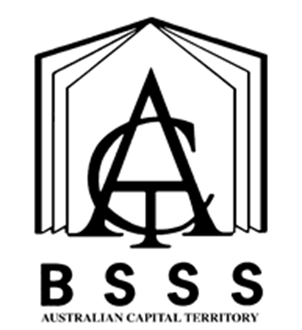 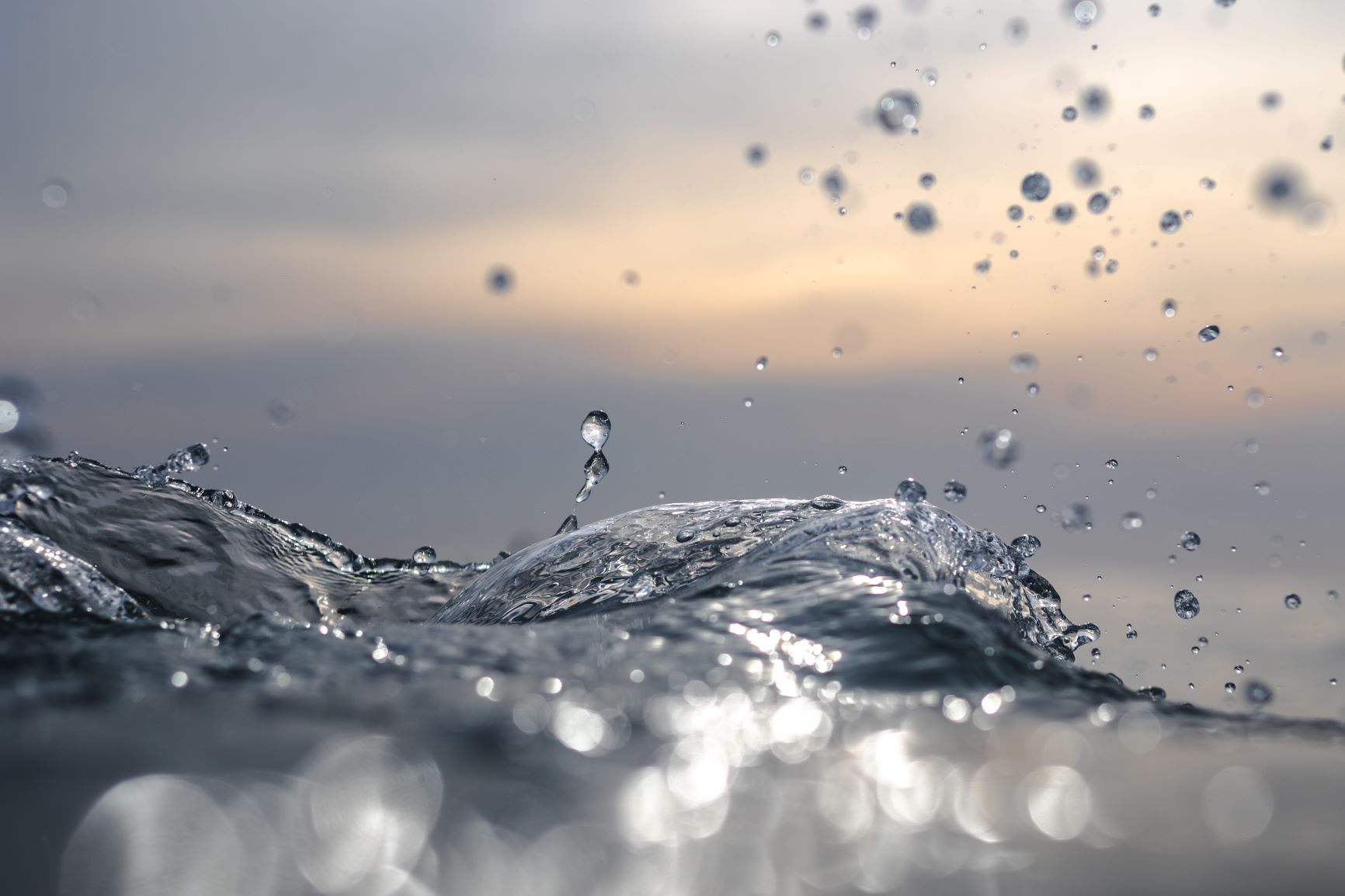 Front Cover Art provided by Canberra College student Aidan GiddingsTable of ContentsThe ACT Senior Secondary System		1ACT Senior Secondary Certificate		2Learning Principles		3General Capabilities		4Cross-Curriculum Priorities		6Rationale		7Goals		7Unit Titles		7Organisation of Content		8Assessment		9Achievement Standards		11Play and Learning	Value: 1.0	17Child Health and Wellbeing	Value: 1.0	20Childhood	Value: 1.0	23Perspectives on Children	Value: 1.0	26Independent Study	Value: 1.0	29Appendix A – Implementation Guidelines		32Appendix B – Course Developers		35Appendix C – Common Curriculum Elements		36Appendix D – Glossary of Verbs		37Appendix E – Glossary for ACT Senior Secondary Curriculum	38Appendix F – Course Adoption		39The ACT Senior Secondary SystemThe ACT senior secondary system recognises a range of university, vocational or life skills pathways.The system is based on the premise that teachers are experts in their area: they know their students and community and are thus best placed to develop curriculum and assess students according to their needs and interests. Students have ownership of their learning and are respected as young adults who have a voice.A defining feature of the system is school-based curriculum and continuous assessment. School-based curriculum provides flexibility for teachers to address students’ needs and interests. College teachers have an opportunity to develop courses for implementation across ACT schools. Based on the courses that have been accredited by the BSSS, college teachers are responsible for developing programs of learning. A program of learning is developed by individual colleges to implement the courses and units they are delivering.Teachers must deliver all content descriptions; however, they do have flexibility to emphasise some content descriptions over others. It is at the discretion of the teacher to select the texts or materials to demonstrate the content descriptions. Teachers can choose to deliver course units in any order and teach additional (not listed) content provided it meets the specific unit goals.School-based continuous assessment means that students are continually assessed throughout years 11 and 12, with both years contributing equally to senior secondary certification. Teachers and students are positioned to have ownership of senior secondary assessment. The system allows teachers to learn from each other and to refine their judgement and develop expertise.Senior secondary teachers have the flexibility to assess students in a variety of ways. For example: multimedia presentation, inquiry-based project, test, essay, performance and/or practical demonstration may all have their place. College teachers are responsible for developing assessment instruments with task specific rubrics and providing feedback to students.The integrity of the ACT Senior Secondary Certificate is upheld by a robust, collaborative, and rigorous structured consensus-based peer reviewed moderation process. System moderation involves all year 11 and 12 teachers from public, non-government and international colleges delivering the ACT Senior Secondary Certificate.Only students who desire a pathway to university are required to sit a general aptitude test, referred to as the ACT Scaling Test (AST), which moderates student scores across courses and colleges. Students are required to use critical and creative thinking skills across a range of disciplines to solve problems. They are also required to interpret a stimulus and write an extended response.Senior secondary curriculum makes provision for student-centred teaching approaches, integrated and project-based learning inquiry, formative assessment, and teacher autonomy. ACT Senior Secondary Curriculum makes provision for diverse learners and students with mild to moderate intellectual disabilities, so that all students can achieve an ACT Senior Secondary Certificate.The ACT Board of Senior Secondary Studies (BSSS) leads senior secondary education. It is responsible for quality assurance in senior secondary curriculum, assessment, and certification. The Board consists of nominees from colleges, professional bodies, universities, industry, parent/carer organisations and unions. The Office of the Board of Senior Secondary Studies (OBSSS) consists of professional and administrative staff who support the Board in achieving its objectives and functions.ACT Senior Secondary CertificateCourses of study for the ACT Senior Secondary Certificate:provide a variety of pathways, to meet different learning needs and encourage students to complete their secondary educationenable students to develop the essential capabilities for twenty-first century learnersempower students as active participants in their own learningengage students in contemporary issues relevant to their livesfoster students’ intellectual, social, and ethical developmentnurture students’ wellbeing, and physical and spiritual developmentenable effective and respectful participation in a diverse society.Each course of study:comprises an integrated and interconnected set of knowledge, skills, behaviours, and dispositions that students develop and use in their learning across the curriculumis based on a model of learning that integrates intended student outcomes, pedagogy, and assessmentoutlines teaching strategies which are grounded in learning principles and encompass quality teachingpromotes intellectual quality, establishes a rich learning environment, and generates relevant connections between learning and life experiencesprovides formal assessment and certification of students’ achievements.Underpinning beliefsAll students are able to learn.Learning is a partnership between students and teachers.Teachers are responsible for advancing student learning.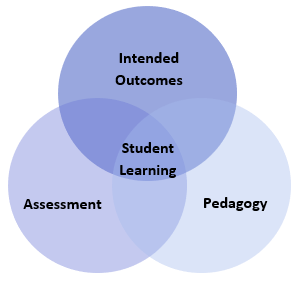 Learning PrinciplesLearning builds on existing knowledge, understandings, and skills.(Prior knowledge)When learning is organised around major concepts, principles, and significant real-world issues, within and across disciplines, it helps students make connections and build knowledge structures.(Deep knowledge and connectedness)Learning is facilitated when students actively monitor their own learning and consciously develop ways of organising and applying knowledge within and across contexts.(Metacognition)Learners’ sense of self and motivation to learn affects learning.(Self-concept)Learning needs to take place in a context of high expectations.(High expectations)Learners learn in different ways and at different rates.(Individual differences)Different cultural environments, including the use of language, shape learners’ understandings and the way they learn.(Socio-cultural effects)Learning is a social and collaborative function as well as an individual one.(Collaborative learning)Learning is strengthened when learning outcomes and criteria for judging learning are made explicit and when students receive frequent feedback on their progress.(Explicit expectations and feedback)General CapabilitiesAll courses of study for the ACT Senior Secondary Certificate should enable students to develop essential capabilities for twenty-first century learners. These ‘capabilities’ comprise an integrated and interconnected set of knowledge, skills, behaviours and dispositions that students develop and use in their learning across the curriculum.The capabilities include:literacynumeracyinformation and communication technology (ICT)critical and creative thinkingpersonal and socialethical understandingintercultural understandingCourses of study for the ACT Senior Secondary Certificate should be both relevant to the lives of students and incorporate the contemporary issues they face. Hence, courses address the following three priorities. These priorities are:Aboriginal and Torres Strait Islander histories and culturesAsia and Australia’s engagement with AsiaSustainabilityElaboration of these General Capabilities and priorities is available on the ACARA website at www.australiancurriculum.edu.au.LiteracyIn Early Childhood Studies, students develop their literacy skills in reading, writing, speaking, listening, and viewing as they access and respond to information from a wide range of sources. They interpret meaning from texts in print, oral, visual, spatial, and electronic forms. Students examine evidence, and analyse and evaluate texts for reliability, relevance, and accuracy. They critically analyse theories, concept, and principles, and evaluate the significance of issues with the use of evidence. Students communicate creatively and critically in different modes and for different purposes, such as to discuss, innovate, explain, and solve problems. By using appropriate text structure and language knowledge, students express their thoughts and ideas logically and fluently. Students monitor their language use for accuracy and clarity of ideas and explanations, conciseness of expression, and appropriateness for the purpose.NumeracyEarly Childhood Studies students extend their numeracy skills through activities such as, interpreting and representing data, maps, and graphic representations. They recognise patterns and relationships chronologically and spatially, and they have opportunities to support their views with data. Students develop numeracy capability when they analyse, interpret, and draw conclusions from statistical information.Information and Communication Technology (ICT) CapabilityIn Early Childhood Studies, students access and integrate a growing range of online information, tools, and applications. They use digital tools to locate, access, process and analyse information. These include digitised online materials such as journals, magazines, newspapers, and images, as well as other online resources including databases, reference works and indexes to library holdings. Students use ICT skills to investigate and identify the source and credibility of evidence, and to communicate creatively and critically. They evaluate the use of devices and apps in early childhood development.Critical and Creative ThinkingIn Early Childhood Studies, students apply critical and creative thinking skills to examining the implications of the ideas and information they investigate. They pose questions and develop interpretations based on an assessment of the evidence and reasoning. They synthesise theories and concepts from a range of disciplines to propose plausible and creative solutions to problems in early childhood settings. They respond to the challenges of the twenty-first century - with its complex environmental, social, and economic pressures - requiring young people to be creative, innovative, enterprising, and adaptable, with the motivation, confidence and skills to use critical and creative thinking purposefully.Personal and Social CapabilityEarly Childhood Studies fosters personal and social capability in developing students’ appreciation of the perspectives and experiences of others through empathy. Students learn to understand themselves and others, and manage their relationships, lives, work and learning more effectively. Personal and social capability involves students in a range of practices including recognising and regulating emotions, developing empathy for others, and understanding relationships, establishing and building positive relationships, making responsible decisions, working effectively in teams, handling challenging situations constructively and developing leadership skills. Students develop and practice skills that enhance their communication skills and have opportunities to work both collaboratively and independently as part of their learning and research. Students develop social capability in being receptive to changing their thinking, developing knowledge and attitudes in promoting social justice and equity, and in influencing society to make the future more just and inclusive. They self-reflect on their own learning. Ethical UnderstandingIn Early Childhood Studies, students learn to develop ethical understanding as they explore ethical issues and interactions with others, discuss ideas and learn to be accountable as members of their community. As cultural, social, environmental, and technological changes transform the world, the demands placed on learners and education systems are changing. Technologies bring local and distant communities into classrooms, exposing students to knowledge and global concerns as never before. Complex issues require responses that take account of ethical considerations such as human rights and responsibilities. As students engage with the elements of Ethical Understanding in Early Childhood Studies, they learn to recognise the complexity of many ethical issues. They develop a capacity to make reasoned ethical judgements through the investigation of a range of issues drawn from early childhood contexts.Intercultural UnderstandingIn Early Childhood Studies, Intercultural Understanding involves students learning about and engaging with diverse cultures in ways that recognise commonalities and differences, create connections with others and cultivate mutual respect. Intercultural understanding is an essential part of living with others in the diverse world of the twenty-first century. It assists young people to become responsible local and global citizens, equipped through their education for living and working together in an interconnected world. Intercultural understanding combines personal, interpersonal, and social knowledge and skills. It involves students learning to value and view critically their own cultural perspectives and practices and those of others through their interactions with people, texts and contexts on matters related to early childhood.Cross-Curriculum PrioritiesAboriginal and Torres Strait Islander Histories and CulturesThis priority will provide opportunities for all students to appreciate the challenges faced by one of the world’s oldest continuous living cultures. Students will gain a deeper understanding of the significance and impact First Nations Australians histories and dynamic cultures continue to have on our world. This priority provides important and engaging contexts for exploring personal, community and group identities. In doing this, it builds understanding about differences and commonalities in systems of knowledge and beliefs.Early Childhood Studies encourages all students to engage with and appreciate the lived experiences of First Nations Australians. It explores First Nations Australians cultural heritage and further develops student knowledge of key concepts of country/place, peoples, and cultures. The experience of early childhood is a critical contemporary issue for First Nations Australians.Students learn about the richness of First Nations Australians modes of communication and ways of living and develop appreciation and understanding of uniquely Australian connections to place, people and ways of being. They explore the importance of family and kinship structures for maintaining and promoting health, safety and wellbeing within their community and the wider community.Asia and Australia’s Engagement with AsiaEarly Childhood Studies enables students to appreciate and engage with diverse cultures, traditions, and belief systems of the Asia region through the development of communication and interpersonal skills that reflect cultural understanding, empathy, and respect. Students examine the meaning of childhood across the cultures of the Asia region. These include perspectives on childhood and the nature of early childhood settings, traditional and contemporary. Students recognise the influence within Australian culture of migrant communities on early childhood settings.SustainabilityIn Early Childhood Studies, students explore how children connect and interact with natural, managed and built environments, and with people in different social groups within their social networks and wider communities. They consider how these connections and interactions within systems play an important role in promoting, supporting, and sustaining the education and wellbeing of individuals, the community, and the environment as a whole, now and into the future. Students develop an understanding of their potential to contribute to sustainable patterns of living. They will develop their world view by exploring concepts of diversity and social justice as these relate to Early Childhood Studies. Students are provided with opportunities to develop an appreciation of the interdependence of children and their environments.Early Childhood StudiesA/T/MRationaleIn Early Childhood Studies, students explore the experiences, development, needs, rights and education of children. They explore a wide range of approaches to the care and education of children. They develop knowledge and understanding of children through analysing key concepts, theories and learning frameworks.Students consider the importance and interrelationships of children’s health, behaviour, and well-being, and the significance of play in children’s lives. They investigate the impact of a range of contexts on conceptualisations of childhood, and that affect the experiences of childhood. Students examine the impact of a range of possible interventions on the well-being, education and parenting of children. They critically analyse the regulatory frameworks and regulations that govern the lives and care of children.Early Childhood Studies prepares students for relating to and managing children. This will support further study in education and childcare at CIT/TAFE or university. They will be able to access work opportunities in the growing industries of childcare and education as teachers and childcare workers. It will also support students in developing skills as parents and possibly help them to undertake one of the greatest challenges they will face in life, raising their own children. The knowledge, skills and understandings students gain in this course will empower them to support the well-being of children, and thereby, all society.GoalsThis course should enable students to:critically analyse concepts, principles, ideas, and changesynthesise different interpretations, representations, and perspectivesevaluate significance of information, processes, and conceptsapply critical and creative thinking skillsreflect on own thinking and learningcommunicate creatively and critically in a range of modes for a variety of purposes.Unit TitlesPlay and LearningChild Health and Wellbeing ChildhoodPerspectives on ChildrenIndependent StudyOrganisation of ContentPlay and LearningStudents examine how children play and learn. They investigate perspectives on play, such as contemporary research, cross-cultural, and historical, to understand its role in childhood. They examine the role of play in child development and a child’s right to play.Child Health and WellbeingStudents examine the factors that affect the health and wellbeing of children at different stages of childhood. They understand that childhood is a unique and intense period for growth and development and apply that understanding to consider the emotional and physical wellbeing of children.ChildhoodStudents examine the domains of child development and theories of development. They examine the significance of relationships in child development. Students investigate research on neurological development in children.Perspectives on ChildrenStudents examine a range of cultural, historical, political, and philosophical perspectives on childhood. They analyse the applications and consequences of those perspectives on children’s experiences and how they have changed over time and place.Independent StudyAn Independent Study unit has an important place in senior secondary courses. It is a valuable pedagogical approach that empowers students to make decisions about their own learning. An Independent Study unit can be proposed by an individual student for their own independent study and negotiated with their teacher. The program of learning for an Independent Study unit must meet the unit goals and content descriptions as they appear in the course.Independent Study units are only available to individual students in Year 12. A student can only study a maximum of one Independent Study unit in each course. Students must have studied at least three standard 1.0 units from this course. An Independent Study unit requires the principal’s written approval. Principal approval can also be sought by a student in Year 12 to enrol concurrently in an Independent Study unit and their third 1.0 unit in this course of study.AssessmentThe identification of criteria within the achievement standards and assessment task types and weightings provides a common and agreed basis for the collection of evidence of student achievement.Assessment Criteria (the dimensions of quality that teachers look for in evaluating student work) provide a common and agreed basis for judgement of performance against unit and course goals, within and across colleges. Over a course, teachers must use all these criteria to assess students’ performance but are not required to use all criteria on each task. Assessment criteria are to be used holistically on a given task and in determining the unit grade.Assessment Tasks elicit responses that demonstrate the degree to which students have achieved the goals of a unit based on the assessment criteria. The Common Curriculum Elements (CCE) is a guide to developing assessment tasks that promote a range of thinking skills (see Appendix C). It is highly desirable that assessment tasks engage students in demonstrating higher order thinking.Rubrics are constructed for individual tasks, informing the assessment criteria relevant for a particular task, and can be used to assess a continuum that indicates levels of student performance against each criterion.Assessment CriteriaStudents will be assessed on the degree to which they demonstrate:knowledge and understandingskills.Assessment Task TypesAdditional Assessment InformationFor a standard unit (1.0), students must complete a minimum of three assessment tasks and a maximum of five.For a half standard unit (0.5), students must complete a minimum of two and a maximum of three assessment tasks.Assessment tasks for a standard (1.0) or half-standard (0.5) unit must be informed by the Achievement Standards.Students must experience a variety of task types and different modes of communication to demonstrate the Achievement Standards.Achievement StandardsYears 11 and 12 Achievement Standards are written for A/T courses. A single achievement standard is written for M courses.A Year 12 student in any unit is assessed using the Year 12 achievement standards. A Year 11 student in any unit is assessed using the Year 11 achievement standards. Year 12 achievement standards reflect higher expectations of student achievement compared to the Year 11 achievement standards. Years 11 and 12 achievement standards are differentiated by cognitive demand, the number of dimensions and the depth of inquiry.An achievement standard cannot be used as a rubric for an individual assessment task. Assessment is the responsibility of the college. Student tasks may be assessed using rubrics or marking schemes devised by the college. A teacher may use the achievement standards to inform development of rubrics. The verbs used in achievement standards may be reflected in the rubric. In the context of combined Years 11 and 12 classes, it is best practice to have a distinct rubric for Years 11 and 12. These rubrics should be available for students prior to completion of an assessment task so that success criteria are clear.Play and Learning	Value: 1.0Play and Learning	Value 0.5Play and Learning	Value 0.5Unit DescriptionStudents examine how children play and learn. They investigate perspectives on play, including contemporary research, cross-cultural, and historical, to understand its role in childhood. They examine the role of play in child development and a child’s right to play.Specific Unit GoalsThis unit should enable students to:Content DescriptionsAll knowledge, understanding and skills below must be delivered:A guide to reading and implementing content descriptionsContent descriptions specify the knowledge, understanding and skills that students are expected to learn and that teachers are expected to teach. Teachers are required to develop a program of learning that allows students to demonstrate all the content descriptions. The lens which the teacher uses to demonstrate the content descriptions may be either guided through provision of electives within each unit or determined by the teacher when developing their program of learning.A program of learning is what a college provides to implement the course for a subject. It is at the discretion of the teacher to emphasise some content descriptions over others. The teacher may teach additional (not listed) content provided it meets the specific unit goals. This will be informed by the student needs and interests.AssessmentRefer to pages 9-11.Child Health and Wellbeing	Value: 1.0Child health and Wellbeing	Value 0.5Child health and Wellbeing	Value 0.5Unit DescriptionStudents examine the factors that affect the health and wellbeing of children at different stages of childhood. They understand that childhood is a unique and intense period for growth and development and apply that understanding to consider the emotional and physical wellbeing of children.Specific Unit GoalsThis unit should enable students to:Content DescriptionsAll knowledge, understanding and skills below must be delivered:A guide to reading and implementing content descriptionsContent descriptions specify the knowledge, understanding and skills that students are expected to learn and that teachers are expected to teach. Teachers are required to develop a program of learning that allows students to demonstrate all the content descriptions. The lens which the teacher uses to demonstrate the content descriptions may be either guided through provision of electives within each unit or determined by the teacher when developing their program of learning.A program of learning is what a college provides to implement the course for a subject. It is at the discretion of the teacher to emphasise some content descriptions over others. The teacher may teach additional (not listed) content provided it meets the specific unit goals. This will be informed by the student needs and interests.AssessmentRefer to pages 9-11.Childhood	Value: 1.0Childhood	Value 0.5Childhood	Value 0.5Unit DescriptionStudents examine the cognitive, social-emotional, and physical domains of child development and they examine the family, community and educational settings and the relationships that impact child development. Students investigate research on neurological development in children.Specific Unit GoalsThis unit should enable students to:Content DescriptionsAll knowledge, understanding and skills below must be delivered:A guide to reading and implementing content descriptionsContent descriptions specify the knowledge, understanding and skills that students are expected to learn and that teachers are expected to teach. Teachers are required to develop a program of learning that allows students to demonstrate all the content descriptions. The lens which the teacher uses to demonstrate the content descriptions may be either guided through provision of electives within each unit or determined by the teacher when developing their program of learning.A program of learning is what a college provides to implement the course for a subject. It is at the discretion of the teacher to emphasise some content descriptions over others. The teacher may teach additional (not listed) content provided it meets the specific unit goals. This will be informed by the student needs and interests.AssessmentRefer to pages 9-11.Perspectives on Children	Value: 1.0Perspectives on Children	Value 0.5Perspectives on Children	Value 0.5Unit DescriptionStudents examine a range of cultural, historical, political, and philosophical perspectives on childhood. They analyse the applications and consequences of those perspectives on children’s experiences and how they have changed over time and place.Specific Unit GoalsThis unit should enable students to:Content DescriptionsAll knowledge, understanding and skills below must be delivered:A guide to reading and implementing content descriptionsContent descriptions specify the knowledge, understanding and skills that students are expected to learn and that teachers are expected to teach. Teachers are required to develop a program of learning that allows students to demonstrate all the content descriptions. The lens which the teacher uses to demonstrate the content descriptions may be either guided through provision of electives within each unit or determined by the teacher when developing their program of learning.A program of learning is what a college provides to implement the course for a subject. It is at the discretion of the teacher to emphasise some content descriptions over others. The teacher may teach additional (not listed) content provided it meets the specific unit goals. This will be informed by the student needs and interests.AssessmentRefer to pages 9-11.Independent Study	Value: 1.0Independent Study	Value 0.5Independent Study	Value 0.5PrerequisitesIndependent Study units are only available to individual students in Year 12. A student can only study a maximum of one Independent Study unit in each course. Students must have studied at least three standard 1.0 units from this course. An Independent Study unit requires the principal’s written approval. Principal approval can also be sought by a student in Year 12 to enrol concurrently in an Independent Study unit and their third 1.0 unit in this course of study.Unit DescriptionAn Independent Study unit has an important place in senior secondary courses. It is a valuable pedagogical approach that empowers students to make decisions about their own learning. An Independent Study unit can be proposed by an individual student for their own independent study and negotiated with their teacher. The program of learning for an Independent Study unit must meet the unit goals and content descriptions as they appear in the course.Specific Unit GoalsThis unit should enable students to:Content DescriptionsAll knowledge, understanding and skills below must be delivered:A guide to reading and implementing content descriptionsContent descriptions specify the knowledge, understanding and skills that students are expected to learn and that teachers are expected to teach. Teachers are required to develop a program of learning that allows students to demonstrate all the content descriptions. The lens which the teacher uses to demonstrate the content descriptions may be either guided through provision of electives within each unit or determined by the teacher when developing their program of learning.A program of learning is what a college provides to implement the course for a subject. It is at the discretion of the teacher to emphasise some content descriptions over others. The teacher may teach additional (not listed) content provided it meets the specific unit goals. This will be informed by the student needs and interests.AssessmentRefer to pages 9-11.Appendix A – Implementation GuidelinesAvailable course patternsA standard 1.0 value unit is delivered over at least 55 hours. To be awarded a course, students must complete at least the minimum units over the whole minor, major, major/minor, or double major course.Units in this course can be delivered in any order.Prerequisites for the course or units within the courseStudents must have studied at least three standard 1.0 units from this course in order to access the Independent Study unit. An Independent Study unit requires the principal’s written approval. Principal approval can also be sought by a student in Year 12 to enrol concurrently in an Independent Study unit and their third 1.0 unit in this course of study.Arrangements for students continuing study in this courseStudents who studied the previous course may undertake any units in this course provided there is no duplication of content.Duplication of Content RulesStudents cannot be given credit towards the requirements for a Senior Secondary Certificate for a unit that significantly duplicates content in a unit studied in another course. The responsibility for preventing undesirable overlap of content studied by a student, rests with the principal and the teacher delivering the course. Students will only be given credit for covering the content once.Guidelines for DeliveryProgram of LearningA program of learning is what a school provides to implement the course for a subject. This meets the requirements for context, scope and sequence set out in the Board endorsed course. Students follow programs of learning in a college as part of their senior secondary studies. The detail, design, and layout of a program of learning are a college decision.The program of learning must be documented to show the planned learning activities and experiences that meet the needs of particular groups of students, taking into account their interests, prior knowledge, abilities and backgrounds. The program of learning is a record of the learning experiences that enable students to achieve the knowledge, understanding and skills of the content descriptions. There is no requirement to submit a program of learning to the OBSSS for approval. The Principal will need to sign off at the end of Year 12 that courses have been delivered as accredited.Content DescriptionsAre all content descriptions of equal importance? No. It depends on the focus of study. Teachers can customise their program of learning to meet their own students’ needs, adding additional content descriptions if desired or emphasising some over others. A teacher must balance student needs with their responsibility to teach all content descriptions. It is mandatory that teachers address all content descriptions and that students engage with all content descriptions.Half standard 0.5 unitsHalf standard units appear on the course adoption form but are not explicitly documented in courses. It is at the discretion of the college principal to split a standard 1.0 unit into two half standard 0.5 units. Colleges are required to adopt the half standard 0.5 units. However, colleges are not required to submit explicit documentation outlining their half standard 0.5 units to the BSSS. Colleges must assess students using the half standard 0.5 assessment task weightings outlined in the framework. It is the responsibility of the college principal to ensure that all content is delivered in units approved by the Board.ModerationModeration is a system designed and implemented to:provide comparability in the system of school-based assessmentform the basis for valid and reliable assessment in senior secondary schoolsinvolve the ACT Board of Senior Secondary Studies and colleges in cooperation and partnershipmaintain the quality of school-based assessment and the credibility, validity, and acceptability of Board certificates.Moderation commences within individual colleges. Teachers develop assessment programs and instruments, apply assessment criteria, and allocate Unit Grades, according to the relevant Framework. Teachers within course teaching groups conduct consensus discussions to moderate marking or grading of individual assessment instruments and Unit Grade decisions.The Moderation ModelModeration within the ACT encompasses structured, consensus-based peer review of Unit Grades for all accredited courses over two Moderation Days. In addition to Moderation Days, there is statistical moderation of course scores, including small group procedures, for T courses.Moderation by Structured, Consensus-based Peer ReviewConsensus-based peer review involves the review of student work against system wide criteria and standards and the validation of Unit Grades. This is done by matching student performance with the criteria and standards outlined in the Achievement Standards, as stated in the Framework. Advice is then given to colleges to assist teachers with, or confirm, their judgments. In addition, feedback is given on the construction of assessment instruments.Preparation for Structured, Consensus-based Peer ReviewEach year, teachers of Year 11 are asked to retain originals or copies of student work completed in Semester 2. Similarly, teachers of a Year 12 class should retain originals or copies of student work completed in Semester 1. Assessment and other documentation required by the Office of the Board of Senior Secondary Studies should also be kept. Year 11 work from Semester 2 of the previous year is presented for review at Moderation Day 1 in March, and Year 12 work from Semester 1 is presented for review at Moderation Day 2 in August.In the lead up to Moderation Day, a College Course Presentation (comprised of a document folder and a set of student portfolios) is prepared for each A, T and M course/units offered by the school and is sent into the Office of the Board of Senior Secondary Studies.The College Course PresentationThe package of materials (College Course Presentation) presented by a college for review on Moderation Days in each course area will comprise the following:a folder containing supporting documentation as requested by the Office of the Board through memoranda to colleges, including marking schemes and rubrics for each assessment itema set of student portfolios containing marked and/or graded written and non-written assessment responses and completed criteria and standards feedback forms. Evidence of all assessment responses on which the Unit Grade decision has been made is to be included in the student review portfolios.Specific requirements for subject areas and types of evidence to be presented for each Moderation Day will be outlined by the Board Secretariat through the Requirements for Moderation Memoranda and Information Papers.Visual evidence for judgements made about practical performancesIt is a requirement that schools’ judgements of standards to practical performances (A/T/M) be supported by visual evidence (still photos or video).The photographic evidence submitted must be drawn from practical skills performed as part of the assessment process.Teachers should consult the BSSS website for current information regarding all moderation requirements including subject specific and photographic evidence.Appendix B – Course DevelopersAppendix C – Common Curriculum ElementsCommon curriculum elements assist in the development of high-quality assessment tasks by encouraging breadth and depth and discrimination in levels of achievement.Appendix D – Glossary of VerbsAppendix E – Glossary for ACT Senior Secondary CurriculumCourses will detail what teachers are expected to teach and students are expected to learn for year 11 and 12. They will describe the knowledge, understanding and skills that students will be expected to develop for each learning area across the years of schooling.Learning areas are broad areas of the curriculum, including English, mathematics, science, the arts, languages, health, and physical education.A subject is a discrete area of study that is part of a learning area. There may be one or more subjects in a single learning area.Frameworks are system documents for Years 11 and 12 which provide the basis for the development and accreditation of any course within a designated learning area. In addition, frameworks provide a common basis for assessment, moderation and reporting of student outcomes in courses based on the framework.The course sets out the requirements for the implementation of a subject. Key elements of a course include the rationale, goals, content descriptions, assessment, and achievement standards as designated by the framework.BSSS courses will be organised into units. A unit is a distinct focus of study within a course. A standard 1.0 unit is delivered for a minimum of 55 hours generally over one semester.An Independent Study unit is a pedagogical approach that empowers students to make decisions about their own learning. Independent Study units can be proposed by a student and negotiated with their teacher but must meet the specific unit goals and content descriptions as they appear in the course.An elective is a lens for demonstrating the content descriptions within a standard 1.0 or half standard 0.5 unit.A lens is a particular focus or viewpoint within a broader study.Content descriptions refer to the subject-based knowledge, understanding and skills to be taught and learned.A program of learning is what a college develops to implement the course for a subject and to ensure that the content descriptions are taught and learned.Achievement standards provide an indication of typical performance at five different levels (corresponding to grades A to E) following completion of study of senior secondary course content for units in a subject.ACT senior secondary system curriculum comprises all BSSS approved courses of study.Appendix F – Course AdoptionConditions of AdoptionThe course and units of this course are consistent with the philosophy and goals of the college and the adopting college has the human and physical resources to implement the course.Adoption ProcessCourse adoption must be initiated electronically by an email from the principal or their nominated delegate to bssscertification@ed.act.edu.au. A nominated delegate must CC the principal.The email will include the Conditions of Adoption statement above, and the table below adding the College name, and circling the Classification/s required. Suggested tasks:interview based reportcommentaryannotated bibliographyin-class essaydebateportfoliofield worklab researchviva vocedocument/source analysisreportrole playresearch and design reporttest/examoral (seminar)empathetic responsewriting taskresponse to stimulusexpositionextended responseessaywebsitemultimodalcreative responseinterviewdiscussion forumpractical projectworkshopWeightings in A/T/M 1.0 and 0.5 Units:No task to be weighted more than 60% for a standard 1.0 unit and half-standard 0.5 unit.Weightings in A/T/M 1.0 and 0.5 Units:No task to be weighted more than 60% for a standard 1.0 unit and half-standard 0.5 unit.Achievement Standards Humanities and Social Sciences A Course Year 11Achievement Standards Humanities and Social Sciences A Course Year 11Achievement Standards Humanities and Social Sciences A Course Year 11Achievement Standards Humanities and Social Sciences A Course Year 11Achievement Standards Humanities and Social Sciences A Course Year 11Achievement Standards Humanities and Social Sciences A Course Year 11Achievement Standards Humanities and Social Sciences A Course Year 11A student who achieves an A grade typicallyA student who achieves a B grade typicallyA student who achieves a C grade typicallyA student who achieves a D grade typicallyA student who achieves an E grade typicallyKnowledge and understandinganalyses histories, environments, systems, data and culturesanalyses histories, environments, systems, data and culturesexplains histories, environments, systems, data and culturesdescribes histories, environments, systems, data and culturesdescribes some histories, environments, systems, data and culturesidentifies histories, environments, systems, data and culturesKnowledge and understandinganalyses the significance of ideas, events, texts, or people with a range of evidence analyses the significance of ideas, events, texts, or people with a range of evidence explains the significance of ideas, events, texts, or people with evidencedescribes the significance of ideas, events, texts, or people with evidenceidentifies ideas, events, texts, or people with some evidence and reference to significanceidentifies ideas, events, texts, or people with little to no reference to evidenceKnowledge and understandinganalyses the contestable nature of different interpretations, representations and perspectives related to individuals/institutions/ society/cultureanalyses the contestable nature of different interpretations, representations and perspectives related to individuals/institutions/ society/cultureexplains the contestable nature of different interpretations, representations and perspectives related to individuals/institutions/ society/culturedescribes the contestable nature of different interpretations, representations and perspectives related to individuals/institutions/ society/culturedescribes some aspects of the contestable nature of different interpretations, representations and perspectives related to individuals/institutions/society/ culturerecognises nil or minimal different interpretations, representations and perspectives related to individuals/institutions/ society/cultureKnowledge and understandinganalyses concepts in personal, cultural, social and/or historical contextsanalyses concepts in personal, cultural, social and/or historical contextsexplains concepts and principles in personal, cultural, social and/or historical contextsdescribes concepts and principles in personal, cultural, social and/or historical contextsdescribes some concepts and principles in personal, cultural, social and/or historical contextsidentifies concepts and principles in personal, cultural, social and/or historical contextsSkillsundertakes an inquiry, self-managing elements of the process, selecting and using relevant evidence based on evaluation of credible sourcesundertakes an inquiry, self-managing elements of the process, selecting and using relevant evidence based on evaluation of credible sourcesundertakes an inquiry, self-managing elements of the process, selecting and using relevant evidence based on analysis of credible sourcesundertakes an inquiry, self-managing elements of the process, selecting and using relevant evidence based on credible sourcesundertakes an inquiry, with some self-managing of elements of the process, selecting and using relevant evidence undertakes an inquiry, demonstrating little to no self-management of the process, using minimal evidence Skillsapplies critical and/or creative thinking skills and appropriate methodologies to investigate a need, problem or challengeapplies critical and/or creative thinking skills and appropriate methodologies to investigate a need, problem or challengeapplies critical thinking skills and appropriate methodologies to investigate a need, problem or challengeapplies some critical thinking skills and appropriate methodologies to investigate a need, problem or challengeapplies few critical thinking skills and appropriate methodologies to investigate a need, problem or challengeapplies minimal or no critical thinking skills and appropriate methodologies to investigate a need, problem or challengeSkillsanalyse different disciplines’ theories, concepts and or principles to inform decision making to solve a problemanalyse different disciplines’ theories, concepts and or principles to inform decision making to solve a problemexplains different disciplines’ theories, concepts and or principles to inform decision making to solve a problemdescribes different disciplines’ theories, concepts and or principles to inform decision making to solve a problemuses different disciplines’ theories, concepts and or principles to inform decision making to solve a problemidentifies minimal different disciplines’ theories, concepts and principles to inform decision making to solve a problemSkillscommunicates complex ideas and coherent arguments using relevant evidence, appropriate language and accurate referencingcommunicates complex ideas and coherent arguments using relevant evidence, appropriate language and accurate referencingcommunicates ideas and coherent arguments using relevant evidence, appropriate language and accurate referencingcommunicates ideas and arguments appropriately using relevant evidence, appropriate language and accurate referencingcommunicates ideas and arguments using some evidence, appropriate language and referencingcommunicates basic ideas and arguments using minimal evidence, language and referencingSkillsreflects with insight on own thinking and learning and the significance of the Humanities and Social Sciences in shaping values and attitudesreflects with insight on own thinking and learning and the significance of the Humanities and Social Sciences in shaping values and attitudesreflects with some insight on own thinking and learning and the significance of the Humanities and Social Sciences in shaping values and attitudesreflects on own thinking and learning and the significance of the Humanities and Social Sciencesreflects on own learning with some description of the significance of the Humanities and Social Sciencesreflects on own learning with little or no reference to the significance of Humanities and Social SciencesAchievement Standards Humanities and Social Sciences T Course Year 11Achievement Standards Humanities and Social Sciences T Course Year 11Achievement Standards Humanities and Social Sciences T Course Year 11Achievement Standards Humanities and Social Sciences T Course Year 11Achievement Standards Humanities and Social Sciences T Course Year 11Achievement Standards Humanities and Social Sciences T Course Year 11A student who achieves an A grade typicallyA student who achieves a B grade typicallyA student who achieves a C grade typicallyA student who achieves a D grade typicallyA student who achieves an E grade typicallyKnowledge and understandingevaluates histories, environments, systems, data and cultures to understand individual and collective behaviouranalyses histories, environments, systems, data and cultures to understand individual and collective behaviourexplains histories, environments, systems, data and cultures to understand individual and collective behaviourdescribes histories, environments, systems, data and cultures demonstrating some understanding individual and collective behaviourdescribes histories, environments, systems, data and cultures with little to no reference to the individual and collective behaviourKnowledge and understandingcritically analyses the significance and impact of ideas, events, texts, or people with the use of a range of evidence to draw conclusions analyses the significance and impact of ideas, events, texts, or people with the use of a range of evidence to draw conclusions explains the significance and impact of ideas, events, texts, or people with the use of evidence to draw conclusions describes ideas, events, texts, or people, and identifies significance, with some use of evidence identifies ideas, events, texts, or people with minimal use of evidence or reference to significanceKnowledge and understandingcritically analyses the contestable nature of different interpretations, representations and perspectives related to individuals/ institutions/society/cultureanalyses the contestable nature of different interpretations, representations and perspectives related to individuals/ institutions/society/cultureexplains the contestable nature of different interpretations, representations and perspectives related to individuals/ institutions/society/culturedescribes the contestable nature of different interpretations, representations and perspectives related to individuals/ institutions/society/cultureidentifies different interpretations, representations and perspectives related to individuals/institutions/society/cultureKnowledge and understandingcritically analyses processes of change to understand our world and our place in the worldanalyses processes of change to understand our world and our place in the worldexplains processes of change to understand our world and our place in the worlddescribes processes of change to understand our world and our place in the worldidentifies processes of change with little to no reference our world and our place in the worldKnowledge and understandingcritically analyses concepts and principles, ideas, movements and developments and evaluates their significance in personal, cultural, social and/or historical contextanalyses concepts and principles, ideas, movements and developments, and explains their significance in personal, cultural, social and/or historical contextexplains concepts and principles, ideas, movements and developments, and explains their significance in personal, cultural, social and/or historical contextdescribes concepts and principles, ideas, movements and developments with some reference to their significance in personal, cultural, social and/or historical contextidentifies concepts and principles, ideas, movement and developments with little to no reference to their significance in personal, cultural, social and/or historical contextSkillsundertakes an inquiry, self-managing the process, selecting and using relevant evidence based on evaluation of credible sourcesundertakes an inquiry, self-managing the process, selecting and using relevant evidence based on analysis of credible sourcesundertakes an inquiry, self-managing the process, selecting and using relevant evidence based on an explanation of credible sourcesundertakes an inquiry, with some self-managing of the process, selecting and using relevant evidence undertakes an inquiry, demonstrating with little to no self-management of the process, using minimal evidenceSkillsapplies critical and creative thinking skills and appropriate methodologies to investigate a complex need, problem or challengeapplies critical thinking skills and appropriate methodologies to investigate a complex need, problem or challengeapplies critical thinking skills and appropriate methodologies to investigate a need, problem or challengeapplies some critical thinking skills and appropriate methodologies to investigate a need, problem or challengeapplies few or no critical thinking skills and appropriate methodologies to investigate a need, problem or challengeSkillsselects, constructs and uses appropriate representations to analyse patterns, trends, interconnections, and relationships such as cause and effectselects, constructs and uses appropriate representations to explain patterns, trends, interconnections and relationships such as cause and effectselects, constructs and uses appropriate representations to describe patterns, trends, interconnections, and relationships such as cause and effectselects, constructs and uses appropriate representations and identifies some patterns, trends, interconnections, and relationships such as cause and effectselects, constructs and uses appropriate representations and identifies little or no patterns, trends, interconnections, and relationships such as cause and effectSkillssynthesises theories, concepts and principles from a range of disciplines to propose plausible solutions to problems and inform decision makinganalyses theories, concepts and principles from a range of disciplines to propose plausible solutions to problems and inform decision makingexplains theories, concepts and principles from a range of disciplines to propose plausible solutions to problems and inform decision makingdescribes theories, concepts and principles from a range of disciplines to propose plausible solutions to problems and inform decision makingidentifies some theories, concepts and principles from a range of disciplines to propose plausible solutions to problems and inform decision makingSkillscommunicates complex ideas and coherent and sustained arguments using relevant evidence, appropriate language and accurate referencingcommunicates ideas and coherent arguments using relevant evidence, appropriate language and accurate referencingcommunicates ideas and arguments using relevant evidence, appropriate language and accurate referencingcommunicates ideas and arguments using some evidence, appropriate language and accurate referencingcommunicates basic ideas and arguments using minimal evidence, language and accurate referencingSkillsreflects with insight on own thinking and learning in Humanities and Social Sciences, evaluating the potential for HASS to generate knowledge in the public goodreflects thoughtfully on own thinking and learning in Humanities and Social Sciences, analysing the potential for HASS to generate knowledge in the public goodreflects with some thought on own thinking and learning in Humanities and Social Sciences, explaining the potential for HASS to generate knowledge in the public goodreflects with minimal thought on own learning in Humanities and Social Sciences and describes the potential to generate knowledge in the public goodreflects on own learning in Humanities and Social Sciences with little or no reference to the potential to generate knowledge in the public goodAchievement Standards Humanities and Social Sciences A Course Year 12Achievement Standards Humanities and Social Sciences A Course Year 12Achievement Standards Humanities and Social Sciences A Course Year 12Achievement Standards Humanities and Social Sciences A Course Year 12Achievement Standards Humanities and Social Sciences A Course Year 12Achievement Standards Humanities and Social Sciences A Course Year 12A student who achieves an A grade typicallyA student who achieves a B grade typicallyA student who achieves a C grade typicallyA student who achieves a D grade typicallyA student who achieves an E grade typicallyKnowledge and understandinganalyses histories, environments, systems, data and cultures to understand individual and collective behaviourexplains histories, environments, systems, data and cultures to understand individual and collective behaviourdescribes histories, environments, systems, data and cultures to understand individual and collective behaviourdescribes histories, environments, systems, data and cultures demonstrating some understanding of individual and collective behaviourdescribes histories, environments, systems, data and cultures with little to no reference to the individual and collective behaviourKnowledge and understandinganalyses the significance and impact of ideas, events, texts, or people with the critical use of evidence to draw logical conclusions, or predict possible futuresexplains the significance of ideas, events, texts, or people with the use of a range of evidence to draw reasoned conclusions, or predict possible futuresdescribes the significance of ideas, events, texts, or people with the use of evidence to draw conclusions, or predict possible futuresdescribes ideas, events, texts, or people with some reference to significance, and accurate use of evidence identifies ideas, events, texts, or people with minimal use of evidence and reference to their significance and impactKnowledge and understandinganalyses the contestable nature of different interpretations, representations and perspectives related to individuals/ institutions/society/culture and their relationship to a fair, secure, resilient societyexplains the contestable nature of different interpretations, representations and perspectives related to individuals/ institutions/society/culture and explains the relationship to a fair, secure, resilient societydescribes the contestable nature of different interpretations, representations and perspectives related to individuals/ institutions/society/culture and describes the relationship to a fair, secure, resilient societyidentifies the contestable nature of different interpretations, representations and perspectives related to individuals/ institutions/society/culture with some reference to its relationship with a fair, secure, resilient societyidentifies different interpretations, representations and perspectives related to individuals/institutions/society/culture with little to no reference to their relationship with a fair, secure, resilient societyKnowledge and understandinganalyses concepts and principles and evaluates the significance of ideas, movements, developments in personal, cultural, social and/or historical contextsexplains concepts and principles and the significance of ideas, movements, developments in personal, cultural, social and/or historical contextsdescribes concepts and principles and the significance of ideas, movements, developments in personal, cultural, social and/or historical contextsdescribes concepts and principles with some reference to the significance of ideas, movements, developments in personal, cultural, social and/or historical contextsidentifies concepts and principles with little to no reference to the significance of ideas, movements, developments in personal, cultural, social and/or historical contextsKnowledge and understandinganalyses and evaluates processes of change to understand our world and our place in the worldanalyses processes of change to understand our world and our place in the worldexplains processes of change to understand our world and our place in the worlddescribes processes of change to understand our world and our place in the worldidentifies processes of change with little to no reference to our world and our place in the worldSkillsundertakes an inquiry, self-managing the process, selecting and using relevant evidence based on evaluation of credible sourcesundertakes an inquiry, self-managing the process, selecting and using relevant evidence based on analysis of credible sourcesundertakes an inquiry, self-managing the process, selecting and using relevant evidence based on credible sourcesundertakes an inquiry, with some self-managing of the process, selecting and using relevant evidence undertakes an inquiry, demonstrating little to no self-management of the process, using minimal evidenceSkillsapplies critical and creative thinking skills and appropriate methodologies to coherently investigate a need, problem or challengeapplies critical and creative thinking skills and appropriate methodologies to investigate a need, problem or challengeapplies critical thinking skills and appropriate methodologies to investigate a need, problem or challengeapplies some critical thinking skills and appropriate methodologies to investigate a need, problem or challengeapplies minimal critical thinking skills and appropriate methodologies to investigate a need, problem or challengeSkillsselects, constructs and uses appropriate representations to analyse patterns, trends, interconnections and relationships such as cause and effectselects, constructs and uses appropriate representations to explain patterns, trends, interconnections and relationships such as cause and effectselects, constructs and uses appropriate representations to describe patterns, trends, interconnections and relationships such as cause and effectselects, constructs and uses appropriate representations and identifies some patterns, trends, interconnections and relationships such as cause and effectselects, constructs and uses appropriate representations and identifies few or no patterns, trends, interconnections and relationships such as cause and effectSkillsreflects with insight on own thinking and learning and the significance of the Humanities and Social Sciences in shaping values and attitudesreflects thoughtfully on own thinking and learning with some insight into the significance of the Humanities and Social Sciences in shaping values and attitudesreflects on own thinking and learning with some explanation of the significance of the Humanities and Social Sciences in shaping values and attitudesreflects on own learning with some description of the significance of the Humanities and Social Sciencesreflects with little or no thought on own learning or the significance of Humanities and Social SciencesSkillsanalyses different disciplines’ theories, concepts and or principles to propose plausible solutions to problems and inform decision makingexplains different disciplines’ theories, concepts and or principles to propose plausible solutions to problems and inform decision makingdescribes different disciplines’ theories, concepts and or principles to propose plausible solutions to problems and inform decision makinguses different disciplines’ theories, concepts and or principles to propose solutions to problems and inform decision makingidentifies minimal or no different disciplines’ theories, concepts and or principles to propose solutions to problems and inform decision makingSkillscommunicates complex ideas and coherent and sustained arguments in a range of modes using relevant evidence, appropriate language and accurate referencingcommunicates ideas and coherent arguments in a range of modes using relevant evidence, appropriate language and accurate referencingcommunicates applicable ideas and arguments  using relevant evidence, appropriate language and accurate referencingcommunicates ideas and arguments using some evidence, appropriate language and referencingcommunicates basic ideas and arguments using minimal evidence, language or referencingAchievement Standards Humanities and Social Sciences T Course Year 12Achievement Standards Humanities and Social Sciences T Course Year 12Achievement Standards Humanities and Social Sciences T Course Year 12Achievement Standards Humanities and Social Sciences T Course Year 12Achievement Standards Humanities and Social Sciences T Course Year 12Achievement Standards Humanities and Social Sciences T Course Year 12A student who achieves an A grade typicallyA student who achieves a B grade typicallyA student who achieves a C grade typicallyA student who achieves a D grade typicallyA student who achieves an E grade typicallyKnowledge and understandingevaluates histories, environments, systems, data and cultures to understand individual and collective behaviouranalyses histories, environments, systems, data and cultures to understand individual and collective behaviourexplains histories, environments, systems, data and cultures to understand individual and collective behaviourdescribes histories, environments, systems, data and cultures demonstrating some understanding of individual and collective behaviourdescribes histories, environments, systems, data and cultures with little to no reference to the individual and collective behaviourKnowledge and understandingevaluates the significance and impact of ideas, events, texts, or people with the critical use of evidence to draw justified conclusions, or predict possible futuresanalyses the significance and impact of ideas, events, texts, or people with the use of a range of evidence to draw logical conclusions, or predict possible futuresexplains the significance and impact of ideas, events, texts, or people with the use of evidence to draw conclusions or predict possible futuresdescribes ideas, events, texts, or people and identifies their significance and impact with some use of evidenceidentifies ideas, events, texts, or people with minimal use of evidence and reference to their significance and impact Knowledge and understandingcritically analyses the contestable nature of different interpretations, representations and perspectives related to individuals/ institutions/society/culture and evaluates their relationships to a fair, secure, resilient societyanalyses the contestable nature of different interpretations, representations and perspectives related to individuals/ institutions/society/culture and explains their relationships to a fair, secure, resilient societyexplains the contestable nature of different interpretations, representations and perspectives related to individuals/ institutions/society/culture and describes their relationships to a fair, secure, resilient societydescribes the contestable nature of different interpretations, representations and perspectives related to individuals/institutions/society/culture with some reference to their relationships with a fair, secure, resilient societyidentifies different interpretations, representations and perspectives related to individuals/institutions/society/culture with little to no reference to their relationships with a fair, secure, resilient societyKnowledge and understandingcritically analyses processes of change to understand our world and our place in the world and evaluates the role of influences such as technologies and innovationanalyses processes of change to understand our world and our place in the world and explains the role of influences such as technologies and innovationexplains processes of change to understand our world and our place in the world and describes the role of influences such as technologies and innovationdescribes processes of change to understand our world and our place in the world with some reference to the role of influences such as technologies and innovationidentifies processes of change with little to no reference to our world, our place in the world and influences such as the role of technologies and innovationKnowledge and understandingcritically analyses concepts and principles, ideas, movements and developments and evaluates their significance in personal, cultural, social and/or historical contextsanalyses concepts and principles, ideas, movements and developments, and explains their significance in personal, cultural, social and/or historical contextsexplains concepts and principles, ideas, movements and developments, and explains their significance in personal, cultural, social and/or historical contextsdescribes concepts and principles, ideas, movements and developments with some reference to their significance in personal, cultural, social and or historical contextsidentifies concepts and principles, ideas, movement and developments with little to no reference to their significance in personal, cultural, social and or historical contextsSkillsapplies critical and creative thinking skills and appropriate methodologies to investigate a complex need, problem or challengeapplies critical thinking skills and appropriate methodologies to investigate a complex need, problem or challengeapplies critical thinking skills and appropriate methodologies to investigate a need, problem or challengeapplies some critical thinking skills and appropriate methodologies to investigate a need, problem or challengeapplies few or no critical thinking skills and appropriate methodologies to investigate a need, problem or challengeSkillsundertakes an inquiry, self-managing the process, selecting and using relevant evidence based on evaluation of credible sourcesundertakes an inquiry, self-managing the process, selecting and using relevant evidence based on analysis of credible sourcesundertakes an inquiry, self-managing the process, selecting and using relevant evidence based on an explanation of credible sourcesundertakes an inquiry, with some self-managing of the process, selecting and using relevant evidence based on some credible sourcesundertakes an inquiry, demonstrating little to no self-management of the process, using minimal evidenceSkillsselects, constructs and uses appropriate representations to analyse patterns, trends, interconnections and relationships such as cause and effectselects, constructs and uses appropriate representations to explain patterns, trends, interconnections and relationships such as cause and effectselects, constructs and uses appropriate representations to describe patterns, trends, interconnections and relationships such as cause and effectselects, constructs and uses appropriate representations to identify some patterns, trends, interconnections and relationships such as cause and effectselects, constructs and uses appropriate representations to identify few or no patterns, trends, interconnections and relationships such as cause and effectSkillsreflects with insight on own thinking and learning in Humanities and Social Sciences, evaluating the impact on values and attitudes, and the potential for Humanities and Social Sciences to generate knowledge in the public goodreflects on own thinking and learning in Humanities and Social Sciences, analysing the impact on values and attitudes, and the potential for Humanities and Social Sciences to generate knowledge in the public goodreflects on own thinking and learning in Humanities and Social Sciences, explaining the impact on values and attitudes, and the potential for Humanities and Social Sciences to generate knowledge in the public goodreflects on own thinking and learning in Humanities and Social Sciences and describes impact on values and attitudes, and potential to generate knowledge in the public goodreflects on own thinking and learning in Humanities and Social Sciences with little or no reference to the impact on values and attitudes, and potential to generate knowledge in the public goodSkillssynthesises theories, concepts and principles from a range of disciplines to propose plausible and creative solutions to problems and inform decision makinganalyses theories, concepts and principles from a range of disciplines to propose plausible solutions to problems and inform decision makingexplains theories, concepts and principles from a range of disciplines to propose plausible solutions to problems and inform decision makingdescribes theories, concepts and principles from a range of disciplines to propose plausible solutions to problems and inform decision makingidentifies some theories, concepts and principles from a range of disciplines to propose plausible solutions to problems and inform decision makingSkillscommunicates complex ideas and coherent and sustained arguments in a range of modes using relevant evidence, appropriate language and accurate referencingcommunicates ideas and coherent arguments in a range of modes using relevant evidence, appropriate language and accurate referencingcommunicates ideas and arguments appropriately using relevant evidence, appropriate language and accurate referencingcommunicates ideas and arguments using some evidence, appropriate language and referencingcommunicates basic ideas and arguments using minimal evidence, language and referencingAchievement Standards Humanities and Social Sciences M CourseAchievement Standards Humanities and Social Sciences M CourseAchievement Standards Humanities and Social Sciences M CourseAchievement Standards Humanities and Social Sciences M CourseAchievement Standards Humanities and Social Sciences M CourseAchievement Standards Humanities and Social Sciences M CourseA student who achieves an A grade typicallyA student who achieves a B grade typicallyA student who achieves a C grade typicallyA student who achieves a D grade typicallyA student who achieves an E grade typicallyKnowledge and understandingdescribes a significant issue/event with independencedescribes a significant issue/event with some independencedescribes a significant issue/event with assistancedescribes a significant issue/event with repeated cueingdescribes a significant issue/event with direct instructionKnowledge and understandingdescribes different perspectives and interpretations of an issue/event with independencedescribes different perspectives and interpretations of an issue/event with some independencedescribes different perspectives and interpretations of an issue/event with assistancedescribes different perspectives and interpretations of an issue/event with repeated cueingdescribes different perspectives and interpretations of an issue/event with direct instructionSkillsundertakes an inquiry, self-managing the process with independenceundertakes an inquiry, self-managing the process with some independenceundertakes an inquiry, self-managing the process with assistanceundertakes an inquiry, self-managing the process with repeated cueingundertakes an inquiry with direct instructionSkillsapplies appropriate methodology to investigate a need, problem or challenge with independenceapplies appropriate methodology to investigate a need, problem or challenge with some independenceapplies appropriate methodology to investigate a need, problem or challenge with assistanceapplies appropriate methodology to investigate a need, problem or challenge with repeated cueingapplies appropriate methodology to investigate a need, problem or challenge with direct instructionSkillsdescribes relationships such as cause and effect with independencedescribes relationships such as cause and effect with some independencedescribes relationships such as cause and effect with assistancedescribes relationships such as cause and effect with repeated cueingdescribes relationships such as cause and effect with direct instructionSkillsdraws ideas from different disciplines to propose a solution to a problem with independencedraws ideas from different disciplines to propose a solution to a problem with some independencedraws ideas from different disciplines to propose a solution to a problem with assistancedraws ideas from different disciplines to propose a solution to a problem with repeated cueingdraws ideas from different disciplines to propose a solution to a problem with direct instructionSkillscommunicates ideas using appropriate language with independencecommunicates ideas using appropriate language with some independencecommunicates ideas using appropriate language with assistancecommunicates ideas using appropriate language with repeated cueingcommunicates ideas using appropriate language with direct instructionA CourseT CourseM Courseanalyse play to understand the role and significance of play to children’s development and learningcritically analyse play to understand the role and significance of play to children’s development and learningdescribe how play affects children’s development and learninganalyse theories about how children play and learn critically analyse theories about how children play and learn analyse perspectives on play, including the child’s right to playcritically analyse perspectives on play, including the child’s right to playidentify perspectives on play, including the child’s right to playanalyse theories, examples, and research to communicate ideas and propose solutionssynthesise theories, examples, and research to communicate ideas and propose solutionsundertake inquiry to communicate ideasA CourseT CourseM CourseConcepts and IdeasConcepts and IdeasConcepts and Ideasanalyse theories about how children play and learncritically analyse theories about how children play and learn, for example, Maria Montessori, Reggio Emilia, Kath Murdoch, Brian Sutton Smith, Fraser Brown, Bob Hughes, Marilyn Fleerdescribe examples to understand how children play and learnassess research methodologies, data and evidence that supports theories of, play and learningevaluate research methodologies, data and evidence that supports theories of, play and learning, for example, observation, statistical methods, literature reviewundertake inquiry into children’s play and learningA CourseT CourseM Courseexamine the Australian Early Years Learning Framework and the National Quality Standards, regarding play and learning and the right to playexamine the Australian Early Years Learning Framework and the National Quality Standards, regarding play and learning and the right to play, for example, proposals, programming, annotationsdraw ideas from the Australian Early Years Learning Framework and the National Quality Standards to consider play and learning and the right to playanalyse case studies of play and learning in a range of early learning programscritically analyse case studies of play and learning in a range of early learning programs, for example, Sudbury Schools, nature play programs, STEM learning websites/apps, simulated play environmentsContextsContextsContextsanalyse notions of childhood play from a range of historical, contemporary, and cultural contexts, including the contexts of Australian First Nationscritically analyse notions of childhood play from a range of historical, contemporary, and cultural contexts, including the contexts of Australian First Nationsdescribe childhood play from varied contexts, including the contexts of Australian First Nationsanalyse the impact of socio-economic, social, political, geographical, and cultural contexts on play and learning, for example, nuclear/extended families, socio-economic background, urban inner-city settingscritically analyse the impact of socio-economic, social, cultural, political, geographical, and cultural contexts on play and learning, for example, nuclear/extended families, socio-economic background, urban inner-city settingsCommunicationCommunicationCommunicationapply critical and creative thinking and communication skills to express complex ideas and sustained arguments and solutions, using metalanguagesynthesise critical and creative thinking and communication skills to express complex ideas and coherent, sustained arguments and solutions, using metalanguagecommunicate ideas using appropriate languageassess a variety of relevant sources and perspectives in research to support arguments and draw evidence-based conclusions, using academic integrityevaluate a variety of relevant sources and perspectives in research to support arguments and draw evidence-based conclusions, using academic integrityuse evidence to support ideasA CourseT CourseM Courseapply interpersonal and communication skills to work independently and collaboratively to solve problems and develop solutions apply interpersonal and communication skills to work independently and collaboratively to solve complex problems and develop innovative solutions apply interpersonal and communication skills to work with others and solve problems demonstrate intercultural understanding and awareness of the needs of others when interacting with diverse people in an early childhood contextdemonstrate intercultural understanding and awareness of the needs of others when interacting with diverse people in an early childhood contextdemonstrate awareness of the needs of others in an early childhood contextReflectionReflectionReflectionreflect on own thinking and learning to consider planning, time management and use of appropriate work strategies to improve future outcomes reflect on own thinking and learning to evaluate planning, time management and use of appropriate work strategies to improve future outcomes reflect on own learning to improve future outcomes reflect with insight to assess the impact of their learning on their values and attitudesreflect with insight to evaluate the impact of their learning on their values and attitudesreflect on the impact of their learning on their attitudesA CourseT CourseM Courseanalyse the factors that affect the emotional and physical health and wellbeing of children at different stages of childhoodcritically analyse the factors that affect the emotional and physical health and wellbeing of children at different stages of childhooddescribe emotional and physical health and wellbeing of children at different stages of childhoodanalyse research methodology for gathering data on childhood health and wellbeing to assess reliability of researchevaluate research methodology for gathering data on childhood health and wellbeing to assess reliability of researchdescribe recommendations for childhood health and wellbeinganalyse models, theories, and recommendations for childhood health and wellbeingcritically analyse models, theories, and recommendations for childhood health and wellbeingundertake inquiry to communicate ideasapply theories, examples, and research to communicate ideas and propose solutionssynthesise theories, examples, and research to communicate ideas and propose solutionsA CourseT CourseM CourseConcepts and IdeasConcepts and IdeasConcepts and Ideasanalyse theories of childhood growth, health, and wellbeing, for example, physiological, sociological, psychologicalcritically analyse theories of childhood growth, health, and wellbeing, for example, physiological, sociological, psychologicaldescribe emotional and physical health and wellbeing of children at different stages of childhoodA CourseT CourseM Courseassess research methodologies, data and evidence that supports theories and recommendations about childhood health and wellbeing, for example, Thrive by Five, correlation versus causation, community health surveysevaluate research methodologies, data and evidence that supports theories and recommendations about childhood health and wellbeing, for example, Thrive by Five, correlation versus causation, community health surveysdescribe recommendations for childhood health and wellbeingexamine the requirements in the Australian Early Years Learning Framework and the National Quality Standards in regard to the health and wellbeing of childrenexamine the requirements in the Australian Early Years Learning Framework and the National Quality Standards in regard to the health and wellbeing of childrendraw ideas from the Australian Early Years Learning Framework and the National Quality Standards to consider the health and wellbeing of childrenanalyse programs, initiatives or polices for promoting health and wellbeing for different stages of childhoodcritically analyse programs, initiatives or polices for promoting health and wellbeing for different stages of childhoodContextsContextsContextsanalyse ideas about childhood health and wellbeing from a range of cultural, historical, or contemporary contexts, including indigenous contextscritically analyse ideas about childhood health and wellbeing from a range of cultural, historical, or contemporary contexts, including indigenous contextsdescribe childhood health and well-being from varied contexts, including Indigenous contextsanalyse the impact of socio-economic, social, political, geographical context on child wellbeing and lived experiencescritically analyse the impact of socio-economic, social, political, geographical context on child wellbeing and lived experiencesCommunicationCommunicationCommunicationapply critical and creative thinking and communication skills to express complex ideas and sustained arguments and solutions, using metalanguagesynthesise critical and creative thinking and communication skills to communicate complex ideas and coherent, sustained arguments and solutions, using metalanguagecommunicate ideas using appropriate languageA CourseT CourseM Courseassess a variety of relevant sources and perspectives in research to support arguments and draw evidence-based conclusions, using academic integrityevaluate a variety of relevant sources and perspectives in research to support arguments and draw evidence-based conclusions, observing academic integrityuse evidence to support ideasapply interpersonal and communication skills to work independently and collaboratively to solve problems and develop solutionsapply interpersonal and communication skills to work independently and collaboratively to solve problems and develop innovative solutionsapply interpersonal and communication skills to work with others and solve problemsdemonstrate intercultural understanding and awareness of the needs of others when interacting with diverse people in an early childhood contextdemonstrate intercultural understanding and awareness of the needs of others when interacting with diverse people in an early childhood contextdemonstrate awareness of the needs of others in an early childhood contextReflectionReflectionReflectionreflect on own thinking and learning to consider planning, time management and use of appropriate work strategies to improve future outcomesreflect on own thinking and learning to evaluate planning, time management and use of appropriate work strategies to improve future outcomesreflect on own learning to improve future outcomesreflect with insight to assess the impact of their learning on their values and attitudesreflect with insight to evaluate the impact of their learning on their values and attitudesreflect on the impact of their learning on their attitudesA CourseT CourseM Courseanalyse theories of child developmentcritically analyse theories of child developmentdescribe child development at different stages of childhoodanalyse models, theories, and recommendations about nurturing development at different stages of childhoodcritically analyse models, theories, and recommendations about nurturing development at different stages of childhooddescribe nurturing relationshipsanalyse research into factors that impact on the neurological development of childrencritically analyse research into factors that impact on the neurological development of childrenundertake inquiry to communicate ideasapply theories, examples, and research to communicate ideas and propose solutionssynthesise theories, examples, and research to communicate ideas and propose solutionsA CourseT CourseM CourseConcepts and IdeasConcepts and IdeasConcepts and Ideasanalyse theories that relate to physical, cognitive, social, and emotional development of childrencritically analyse theories that relate to physical, cognitive, social, and emotional development of children, for example, Maslow, Erikson, Piaget, Kohlberg, Vygotsky, Bronfenbrennerdescribe the physical, cognitive, social, and emotional development of childrenassess research methodologies, data and evidence that supports theories of childhood developmentevaluate research methodologies, data and evidence that supports theories of childhood development, for example, Hart and Risley - ‘30 Million Word Gap’, Gilkerson et al 2017describe nurturing relationshipsA CourseT CourseM Courseassess applications of developmental theories, ideas, and regulation in children’s lives, including the Early Years Learning Framework and the Early Childhood Australia Code of Ethics, for example, family, day care, schools, out of home careevaluate applications of developmental theories, ideas, and regulation in children’s lives, including the Early Childhood Australia Code of Ethics and the Early Years Learning Framework, for example, family, day care, schools, out of home caredraw ideas from the Early Years Learning Framework and Early Childhood Australia Code of Ethics to identify child safe behavioursanalyse research into factors that impact on the neurological development of childrencritically analyse research into factors that impact on the neurological development of children, for example, executive function, trauma, and risk takingContextsContextsContextsanalyse the impact of context on theories of development cultural, historical, and contemporary contexts, including indigenous contextscritically analyse the impact of context on theories of development cultural, historical, and contemporary contexts, including indigenous contextsdescribe different experiences of different contexts for childhoodanalyse the impact of socio-economic, social, political, geographical context on child wellbeing and lived experiencescritically analyse the impact of socio-economic, social, political, geographical context on child wellbeing and lived experiencesCommunicationCommunicationCommunicationapply critical and creative thinking and communication skills to express complex ideas and sustained arguments and solutions, using metalanguagesynthesise critical and creative thinking and communication skills to communicate complex ideas and coherent, sustained arguments and solutions, using metalanguagecommunicate ideas using appropriate languageassess a variety of relevant sources and perspectives in research to support arguments and draw evidence-based conclusions, using academic integrityevaluate a variety of relevant sources and perspectives in research to support arguments and draw evidence-based conclusions, using academic integrityuse evidence to support ideasA CourseT CourseM Courseapply interpersonal and communication skills to work independently and collaboratively to solve problems and develop solutionsapply interpersonal and communication skills to work independently and collaboratively to solve problems and develop innovative solutionsapply interpersonal and communication skills to work with others and solve problemsdemonstrate intercultural understanding and awareness of the needs of others when interacting with diverse people in an early childhood contextdemonstrate intercultural understanding and awareness of the needs of others when interacting with diverse people in an early childhood contextdemonstrate awareness of the needs of others in an early childhood contextReflectionReflectionReflectionreflect on own thinking and learning to consider planning, time management and use of appropriate work strategies to improve future outcomesreflect on own thinking and learning to evaluate planning, time management and use of appropriate work strategies to improve future outcomesreflect on own learning to improve future outcomesreflect with insight to assess the impact of their learning on their values and attitudesreflect with insight to evaluate the impact of their learning on their values and attitudesreflect on the impact of their learning on their attitudesA CourseT CourseM Courseanalyse cultural, historical, political, and philosophical perspectives on childrencritically analyse cultural, historical, political, and philosophical perspectives on childrendescribe perspectives on childrenexamine the origins of different perspectives on childhoodcritically analyse the origins of different perspectives on childhooddescribe different experiences of children in family life and early childhood settingsassess applications of different perspectives on children’s experiences of family life and early childhood settingsevaluate applications of different perspectives on children’s experiences of family life and early childhood settingsundertake inquiry to communicate ideasapply theories, examples, and research to communicate ideas and propose solutionssynthesise theories, examples, and research to communicate ideas and propose solutionsA CourseT CourseM CourseConcepts and IdeasConcepts and IdeasConcepts and Ideasanalyse perspectives on children from developmental, political, and economic, social, and cultural, and Human Rights perspectivescritically analyse perspectives on children from, developmental, political, and economic, social, and cultural, and Human Rights perspectivesinquire into the human rights of childrenassess research methodologies, data and evidence that supports perspectives on childhoodevaluate research methodologies, data and evidence that supports perspectives on childhoodanalyse the origin and significance of perspectives on the care of children in families and early childhood settings, including the UN Convention on the Rights of the Child and Reggio Emilia’s The Image of the Childcritically analyse the origin and significance of perspectives on the care of children in families and early childhood settings, including the UN Convention on the Rights of the Child and Reggio Emilia’s The Image of the Childdescribe the rights of children, for example, UN Convention on the Rights of the Childanalyse applications of different perspectives on children’s experiences of family life and early childhood settings, for example, social inclusion, disability, disadvantageevaluate applications of different perspectives on children’s experiences of family life and early childhood settings, for example, social inclusion, disability, disadvantagedescribe different experiences of children in family life and early childhood settingsContextsContextsContextsanalyse the impact of context on perspectives on childcare and family life, cultural historical and contemporary contexts, including indigenous contextscritically analyse the impact of context on perspectives on childcare and family life, cultural historical and contemporary contexts, including indigenous contextsdescribe different ideas about childhoodanalyse the impact of socio-economic, social, political, geographical context on child wellbeing and lived experiencescritically analyse the impact of socio-economic, social, political, geographical context on child wellbeing and lived experiencesCommunicationCommunicationCommunicationapply critical and creative thinking and communication skills to express complex ideas and sustained arguments and solutions, using metalanguagesynthesise critical and creative thinking and communication skills to communicate complex ideas and coherent, sustained arguments and solutions, using metalanguagecommunicate ideas using appropriate languageassess a variety of relevant sources and perspectives in research to support arguments and draw evidence-based conclusions, using academic integrityevaluate a variety of relevant sources and perspectives in research to support arguments and draw evidence-based conclusions, observing academic integrityuse evidence to support ideasA CourseT CourseM Courseapply interpersonal and communication skills to work independently and collaboratively to solve problems and develop solutionsapply interpersonal and communication skills to work independently and collaboratively to solve problems and develop innovative solutionsapply interpersonal and communication skills to work with others and solve problemsdemonstrate intercultural understanding and awareness of the needs of others when interacting with diverse people in an early childhood contextdemonstrate intercultural understanding and awareness of the needs of others when interacting with diverse people in an early childhood contextdemonstrate awareness of the needs of others in an early childhood contextReflectionReflectionReflectionreflect on own thinking and learning to consider planning, time management and use of appropriate work strategies to improve future outcomesreflect on own thinking and learning to evaluate planning, time management and use of appropriate work strategies to improve future outcomesreflect on own learning to improve future outcomesreflect with insight to assess the impact of their learning on their values and attitudesreflect with insight to evaluate the impact of their learning on their values and attitudesreflect on the impact of their learning on their attitudesA CourseT CourseM Courseanalyse theories related to the topic of study in Early Childhood Studiescritically analyse theories related to the topic of study in Early Childhood Studiesdescribe the topic of study in Early Childhood Studiesanalyse policies related to the topic of study in Early Childhood Studiescritically analyse policies related to the topic of study in Early Childhood Studiesdescribe policies and regulations related to the topic of study in Early Childhood Studiesassess applications of regulatory and legislative frameworks related to the topic of study in Early Childhood Studiesevaluate applications of regulatory and legislative frameworks related to the topic of study in Early Childhood Studiesundertake inquiry to communicate ideasapply theories, examples, and research to communicate ideas and propose solutionssynthesise theories, examples, and research to communicate ideas and propose solutionsA CourseT CourseM CourseConcepts and IdeasConcepts and IdeasConcepts and Ideasanalyse theories related to the topic of study in Early Childhood Studiescritically analyse theories related to the topic of study in Early Childhood Studiesdescribe the topic of study in Early Childhood Studiesassess data and evidence related to the topic of study in Early Childhood Studiesevaluate data and evidence related to the topic of study in Early Childhood Studiesdescribe examples from the topic of study in Early Childhood Studiesanalyse key perspective and policies related to the topic of study in Early Childhood Studiescritically analyse a key perspective and policies related to the topic of study in Early Childhood Studiesdraw ideas from a key perspective or policy related to the topic of study in Early Childhood Studiesevaluate applications of regulatory and legislative frameworks related to the topic of study in Early Childhood StudiesContextsContextsContextsanalyse the impact of context on the chosen topic of study in Early Childhood Studies cultural historical and contemporary contexts, including indigenous contextscritically analyse the impact of context on the chosen topic of study in Early Childhood Studies cultural historical and contemporary contexts, including indigenous contextsdescribe the context of the chosen area of studyanalyse the impact of socio-economic, political, geographical context on child wellbeing and lived experiencescritically analyse the impact of socio-economic, political, geographical context on child wellbeing and lived experiencesCommunicationCommunicationCommunicationapply critical and creative thinking and communication skills to express complex ideas and sustained arguments and solutions, using metalanguagesynthesise critical and creative thinking and communication skills to communicate complex ideas and coherent, sustained arguments and solutions, using metalanguagecommunicate ideas using appropriate languageassess a variety of relevant sources and perspectives in research to support arguments and draw evidence-based conclusions, using academic integrity evaluate a variety of relevant sources and perspectives in research to support arguments and draw evidence-based conclusions, using academic integrityuse evidence to support ideasA CourseT CourseM Courseapply interpersonal and communication skills to work independently and collaboratively to solve problems and develop solutionsapply interpersonal and communication skills to work independently and collaboratively to solve problems and develop innovative solutionsapply interpersonal and communication skills to work with others and solve problemsdemonstrate intercultural understanding and awareness of the needs of others when interacting with diverse people in an early childhood contextdemonstrate intercultural understanding and awareness of the needs of others when interacting with diverse people in an early childhood contextdemonstrate awareness of the needs of others in an early childhood contextReflectionReflectionReflectionreflect on own thinking and learning to consider planning, time management and use of appropriate work strategies to improve future outcomesreflect on own thinking and learning to evaluate planning, time management and use of appropriate work strategies to improve future outcomesreflect on own learning to improve future outcomesreflect with insight to assess the impact of their learning on their values and attitudesreflect with insight to evaluate the impact of their learning on their values and attitudesreflect on the impact of their learning on their attitudesCourseNumber of standard units to meet course requirementsMinorMinimum of 2 unitsMajorMinimum of 3.5 unitsNameCollegeA/Prof Kym SimonciniUniversity of CanberraJanelle JollySt Mary MacKillop CollegeHelen WitcombeErindale College / Lake Tuggeranong CollegeLeisa WilliamsTrinity Christian SchoolOrganisersElementsExamplescreate, compose, and applyapplyideas and procedures in unfamiliar situations, content, and processes in non-routine settingscreate, compose, and applycomposeoral, written, and multimodal texts, music, visual images, responses to complex topics, new outcomescreate, compose, and applyrepresentimages, symbols, or signscreate, compose, and applycreatecreative thinking to identify areas for change, growth, and innovation, recognise opportunities, experiment to achieve innovative solutions, construct objects, imagine alternativescreate, compose, and applymanipulateimages, text, data, points of viewanalyse, synthesise, and evaluatejustifyarguments, points of view, phenomena, choicesanalyse, synthesise, and evaluatehypothesisestatement/theory that can be tested by dataanalyse, synthesise, and evaluateextrapolatetrends, cause/effect, impact of a decisionanalyse, synthesise, and evaluatepredictdata, trends, inferencesanalyse, synthesise, and evaluateevaluatetext, images, points of view, solutions, phenomenon, graphicsanalyse, synthesise, and evaluatetestvalidity of assumptions, ideas, procedures, strategiesanalyse, synthesise, and evaluatearguetrends, cause/effect, strengths, and weaknessesanalyse, synthesise, and evaluatereflecton strengths and weaknessesanalyse, synthesise, and evaluatesynthesisedata and knowledge, points of view from several sourcesanalyse, synthesise, and evaluateanalysetext, images, graphs, data, points of viewanalyse, synthesise, and evaluateexaminedata, visual images, arguments, points of viewanalyse, synthesise, and evaluateinvestigateissues, problemsorganise, sequence, and explainsequencetext, data, relationships, arguments, patternsorganise, sequence, and explainvisualisetrends, futures, patterns, cause, and effectorganise, sequence, and explaincompare/contrastdata, visual images, arguments, points of vieworganise, sequence, and explaindiscussissues, data, relationships, choices/optionsorganise, sequence, and explaininterpretsymbols, text, images, graphsorganise, sequence, and explainexplainexplicit/implicit assumptions, bias, themes/arguments, cause/effect, strengths/weaknessesorganise, sequence, and explaintranslatedata, visual images, arguments, points of vieworganise, sequence, and explainassessprobabilities, choices/optionsorganise, sequence, and explainselectmain points, words, ideas in textidentify, summarise and planreproduceinformation, data, words, images, graphicsidentify, summarise and planresponddata, visual images, arguments, points of viewidentify, summarise and planrelateevents, processes, situationsidentify, summarise and plandemonstrateprobabilities, choices/optionsidentify, summarise and plandescribedata, visual images, arguments, points of viewidentify, summarise and planplanstrategies, ideas in text, argumentsidentify, summarise and planclassifyinformation, data, words, imagesidentify, summarise and planidentifyspatial relationships, patterns, interrelationshipsidentify, summarise and plansummarisemain points, words, ideas in text, review, draft and editVerbsDefinitionAnalyseConsider in detail for the purpose of finding meaning or relationships, and identifying patterns, similarities, and differencesApplyUse, utilise or employ in a particular situationArgueGive reasons for or against somethingAssessMake a Judgement about the value ofClassifyArrange into named categories in order to sort, group or identifyCompareEstimate, measure or note how things are similar or dissimilarComposeThe activity that occurs when students produce written, spoken, or visual textsContrastCompare in such a way as to emphasise differencesCreateBring into existence, to originateCritically analyseAnalysis that engages with criticism and existing debate on the issueDemonstrateGive a practical exhibition an explanationDescribeGive an account of characteristics or featuresDiscussTalk or write about a topic, taking into account different issues or ideasEvaluateExamine and judge the merit or significance of somethingExamineDetermine the nature or condition ofExplainProvide additional information that demonstrates understanding of reasoning and /or applicationExtrapolateInfer from what is knownHypothesisePut forward a supposition or conjecture to account for certain facts and used as a basis for further investigation by which it may be proved or disproved IdentifyRecognise and nameInterpretDraw meaning fromInvestigatePlanning, inquiry into and drawing conclusions aboutJustifyShow how argument or conclusion is right or reasonableManipulateAdapt or changePlanStrategize, develop a series of steps, processesPredictSuggest what might happen in the future or as a consequence of somethingReflectThe thought process by which students develop an understanding and appreciation of their own learning. This process draws on both cognitive and affective experienceRelateTell or report about happenings, events, or circumstancesRepresentUse words, images, symbols, or signs to convey meaningReproduceCopy or make close imitationRespondReact to a person or textSelectChoose in preference to another or othersSequenceArrange in orderSummariseGive a brief statement of the main pointsSynthesiseCombine elements (information/ideas/components) into a coherent wholeTestExamine qualities or abilitiesTranslateExpress in another language or form, or in simpler termsVisualiseThe ability to decode, interpret, create, question, challenge and evaluate texts that communicate with visual images as well as, or rather than, wordsCollege:Course Title:Early Childhood StudiesClassification/s:A		T		MAccredited from:2022Framework:Humanities and Social Sciences 2019